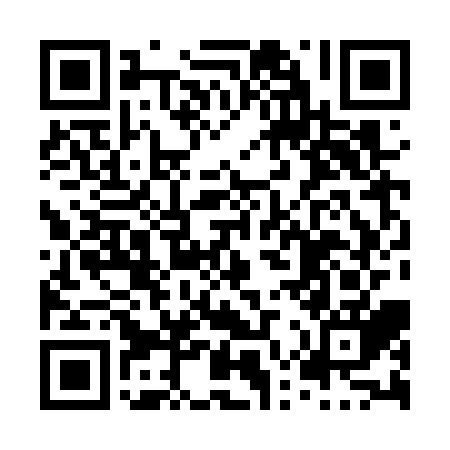 Prayer times for Mendenhall Landing, Yukon, CanadaWed 1 May 2024 - Fri 31 May 2024High Latitude Method: Angle Based RulePrayer Calculation Method: Islamic Society of North AmericaAsar Calculation Method: HanafiPrayer times provided by https://www.salahtimes.comDateDayFajrSunriseDhuhrAsrMaghribIsha1Wed3:595:562:017:2110:0812:052Thu3:575:532:017:2210:1112:063Fri3:565:502:017:2410:1312:074Sat3:545:472:017:2510:1612:095Sun3:535:452:017:2710:1812:106Mon3:525:422:017:2810:2112:117Tue3:505:392:017:2910:2412:128Wed3:495:362:017:3110:2612:149Thu3:485:342:017:3210:2912:1510Fri3:465:312:017:3410:3112:1611Sat3:455:292:017:3510:3412:1712Sun3:445:262:017:3610:3612:1913Mon3:425:242:017:3810:3912:2014Tue3:415:212:017:3910:4112:2115Wed3:405:192:017:4010:4412:2216Thu3:395:162:017:4110:4612:2417Fri3:385:142:017:4310:4912:2518Sat3:365:122:017:4410:5112:2619Sun3:355:092:017:4510:5312:2720Mon3:345:072:017:4610:5612:2921Tue3:335:052:017:4710:5812:3022Wed3:325:032:017:4911:0012:3123Thu3:315:012:017:5011:0312:3224Fri3:304:592:017:5111:0512:3325Sat3:294:572:017:5211:0712:3426Sun3:284:552:017:5311:0912:3527Mon3:274:532:017:5411:1112:3728Tue3:264:512:027:5511:1312:3829Wed3:264:492:027:5611:1512:3930Thu3:254:472:027:5711:1712:4031Fri3:244:462:027:5811:1912:41